Делайте! 

1. Будьте терпеливы.2. Чаще хвалите Вашего ребенка. На жалобы о том, что что-то не получается, отвечайте: «Получится обязательно, только нужно еще несколько раз попробовать». Хвалите искренне словом, улыбкой, лаской и нежностью.
3. Поощряйте в ребенке стремление задавать вопросы. Отвечайте на каждый вопрос ребенка, тогда его познавательный интерес не иссякнет.4. Научите ребенка делиться своими проблемами. Для этого – обсуждайте с ним конфликтные ситуации, возникшие со сверстниками и взрослыми, но не допытывайтесь; искренне интересуйтесь его мнением.
5. Каждый день интересуйтесь учебными успехами ребенка. Спрашивайте: «Что ты сегодня узнал нового?», а не «Какую сегодня получил оценку?». Радуйтесь успехам, не раздражайтесь из-за каждой неудачи, постигшей сына или дочь.
6. Регулярно контролируйте выполнение домашнего задания и оказывайте, если можете, разумную помощь в его выполнении. Основная функция - помочь обнаружить и зафиксировать трудность в тетради для того, чтобы обсудить ее на следующий день на уроке
7. Старайтесь, чтобы ребенок участвовал во всех касающихся его мероприятиях, проводимых в классе, школе.
8. Старайтесь выслушивать рассказы ребенка о себе, товарищах, школе до конца.Не делайте!
1. Не перебивайте ребенка.2. Не принуждайте делать то, к чему он готов.
3. Не критикуйте вашего ребенка в присутствии других детей.
4. Не сравнивайте ребенка с другими детьми.
5. Не используйте формулу «опять ты НЕ…» (Это верный способ выращивания неудачника).
6. Не прощайтесь, предупреждая и наставляя: «Смотри, не балуйся», «Веди себя хорошо», «Чтобы сегодня не было плохих отметок» и т.п. Пожелайте ему удачи, подбодрите, найдите несколько ласковых слов. У него впереди трудный день.
7. Не употребляйте фразу «Что ты сегодня получил?». Встречайте ребенка после школы спокойно, не обрушивайте на него тысячу вопросов, дайте расслабиться (вспомните, как вы сами чувствуете себя после тяжелого рабочего дня, многочасового общения с людьми). Если же ребенок чересчур возбужден, если жаждет поделиться чем-то, не отмахивайтесь, не откладывайте на потом, выслушайте, это не займет много времени.

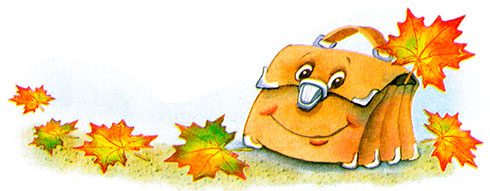 8. В общении с ребенком не стоит использовать условия: «Если ты сделаешь, то…». Порой условия становятся невыполнимыми вне зависимости от ребенка, и вы можете оказаться в очень сложной ситуации.9. Не стоит чрезмерно беспокоиться по поводу каждой перемены в ребенке, небольшого продвижения вперед или назад.
10. Не перестарайтесь, доставляя ребенку слишком много стимулов и впечатлений.
11. Не стройте Ваши взаимоотношения с ребенком на запретах. Согласитесь, что они не всегда разумны. Объясняйте ребенку причины, доводы Ваших требований. Если возможно, предложите альтернативу. Уважение к ребенку сейчас – фундамент уважительного отношения к Вам в настоящем и будущем.12.Не торопите, умение рассчитать время – ваша задача, а если это вам плохо удается, то вины ребенка в этом нет.13. После школы не торопите садиться за уроки, необходимо два-три часа отдыха (а в первом классе хорошо бы часа полтора поспать) для восстановления сил. Лучшее время для приготовления уроков с 15 до 17 часов. Занятия вечерами бесполезны, завтра придется все начинать сначала.
14. Не заставляйте делать все уроки за один присест, после 15-20 минут занятий необходимы 10-15 минутные «переменки».Нарядные! Парадные!Такие ненаглядные!Причесанные, с бантикамиДевочки идут!И мальчики отличные!Такие симпатичные,Такие аккуратные,В руках цветы несут!Все бывшие проказники –Сегодня первоклассники.Сегодня все хорошие,Таких вот в школе ждут!(В. Кодрян) 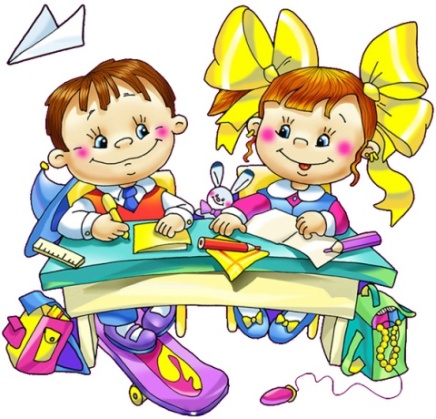 Школа – это совершенно новая жизнь для ребёнка. Она создаёт такие формы регламентации жизни ребёнка, с которыми он ещё не сталкивался. В школе детей ждёт непривычная, интересная, но очень нелёгкая работа. Главная задача родителей в период адаптации детей  к школе – помочь своему  ребенку. Что надо делать родителям, чтобы помочь ребенку, поступившему в 1 класс, и чего делать нельзя? Постарайтесь хоть иногда смотреть на мир глазами Вашего ребенка.Видеть мир глазами другого – основа для взаимопонимания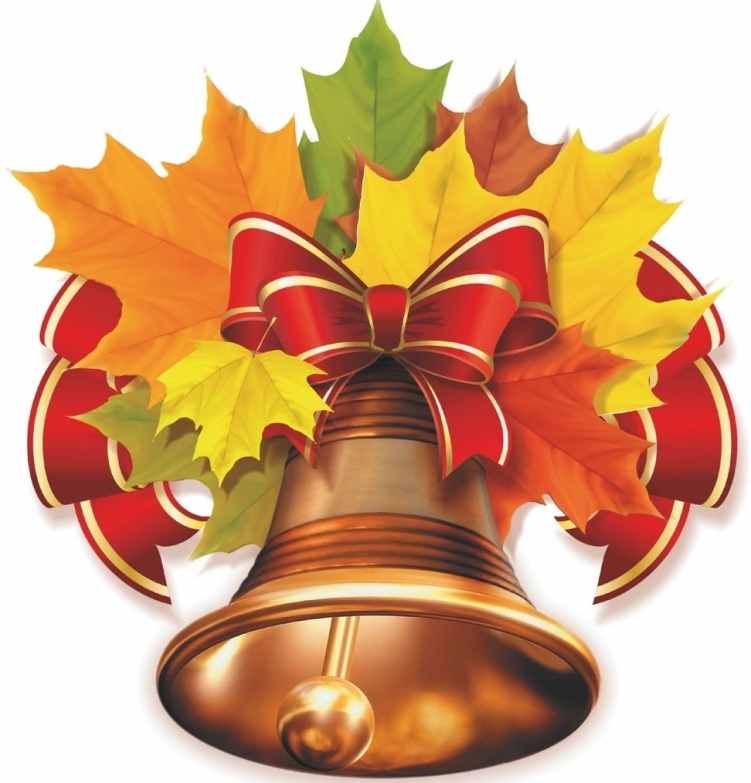 .Советы родителям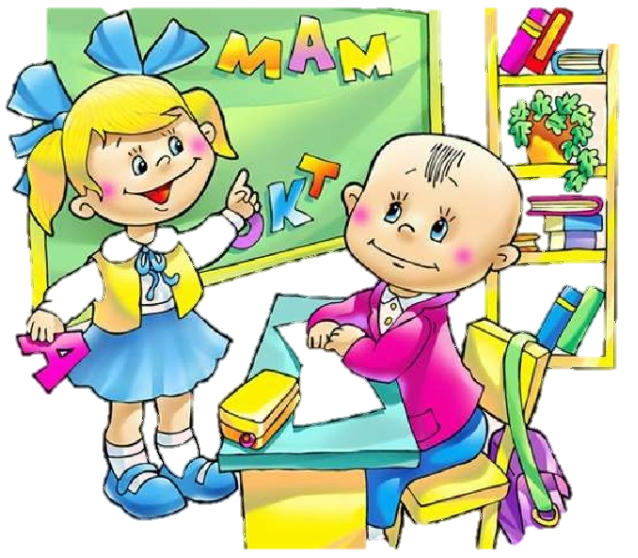 